Prot. n. 5483/C16bAVVISO N.46 Classe 4° AccAgli alunni interessati ed alle rispettive famiglieAi docenti della classeBrescia,  3 ottobre 2014OGGETTO:	attività di accoglienza per l’incontro dell’11 ottobre 2014Nel ringraziarli per la collaborazione si informa che il giorno					Sabato 11 ottobre 2014dalle ore 13.00 alle ore 16:00 circa i sottoelencati alunni, coordinati dal prof. RamponiAkaigne L.Amidani M.Caravaggi C.Colomeet M. Fiorini M.Grattieri E.svolgeranno l’attività di accoglienza e consegna ai genitori delle classi prime delle password di accesso al registro elettronico Cresoweb.Cordiali saluti.Il Dirigente scolasticoprof. Giovanni RosaIstituto di Istruzione Superiore di Stato“Andrea Mantegna”Sede legale Via Fura, 96  C.F. 98092990179 - 25125 BresciaTel. 030.3533151 – 030.3534893   Fax 030.3546123e-mail: iabrescia@provincia.brescia.it   sito Internet: www.ipssarmantegna.it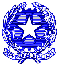 